Il lavoro di ricostruzione della sua personalità ad un appuntamento,speriamo non remoto, ( tra altri 450 anni? )CESARE CANTu’; Storia di Como e sua provincia, Merate e Brivio, ( distretto XII ), pag. 949-964.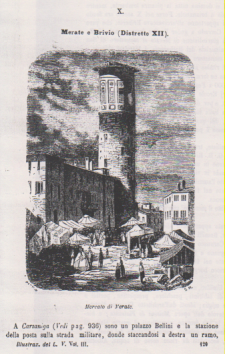 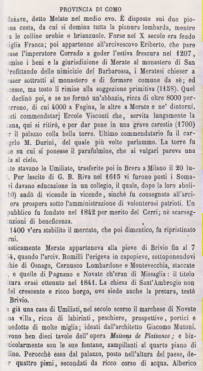 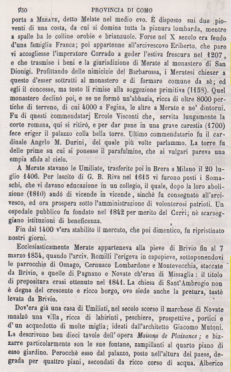 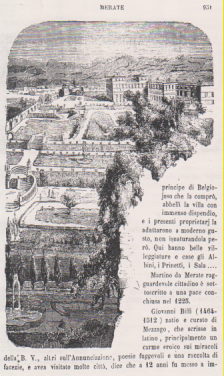 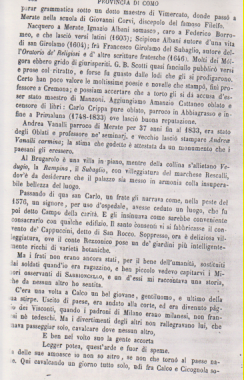 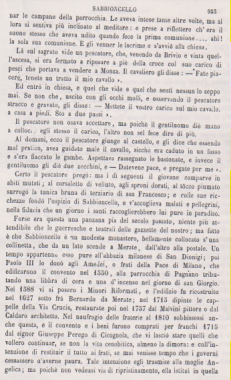 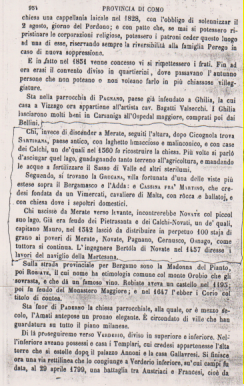 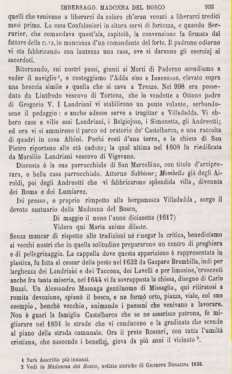 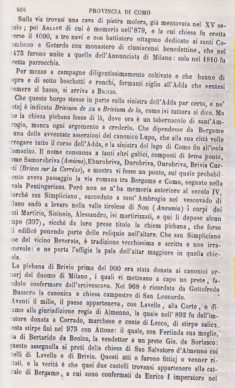 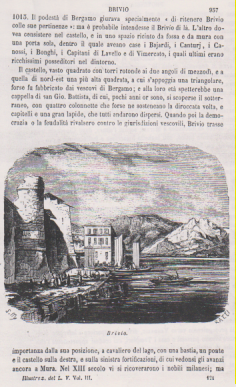 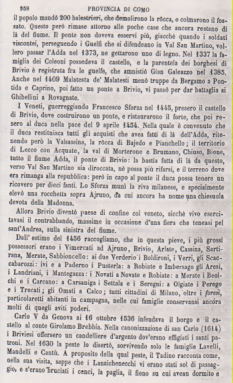 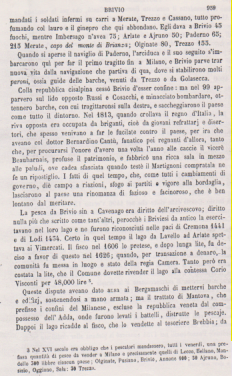 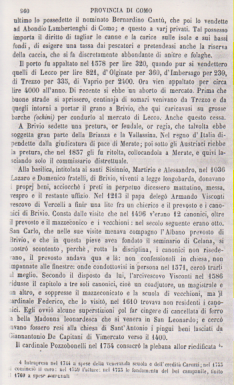 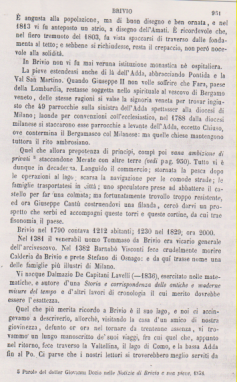 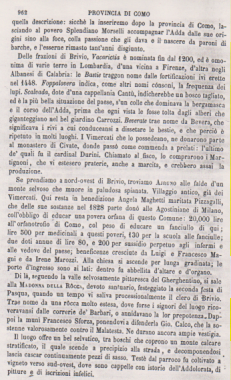 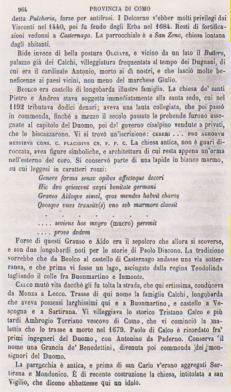 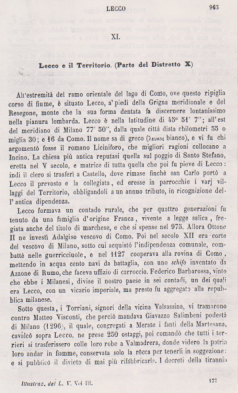 